LA PUBLICATION OU LA CONFÉRENCE SCIENTIFIQUEPOUR UNE PUBLICATION SCIENTIFIQUEPOUR UNE CONFÉRENCE SCIENTIFIQUERENSEIGNEMENTS SUR LA PUBLICATION OU LA CONFÉRENCEENGAGEMENTSJoindre le curriculum vitae (3 pages max.) du candidat faisant la demande.Veuillez transmettre le formulaire complété à Morgane Gabet (santementale.rrspq@gmail.com).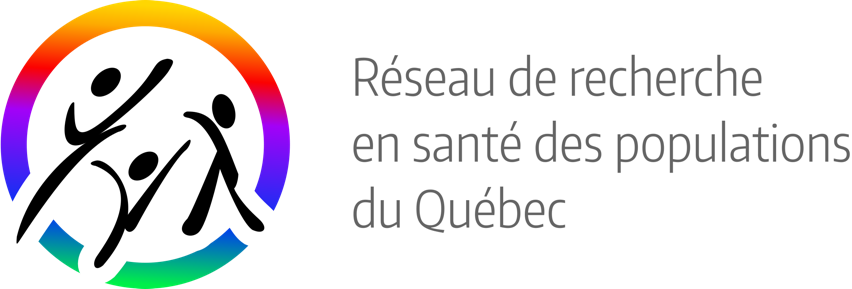 Axe Santé mentale des populations (SMP)Soumission 2021Soutien à la publication scientifique ou à la réalisation d’une conférence scientifiqueDate limite: 30/11/2021Date de la soumission (aaaa-mm-jj) Membre stagiaire postdoctoral ou étudiant (ici appelé membre « candidat ») faisant la demandeIdentification: Membre du RRSPQ:  Oui           NonAffiliation (veuillez svp joindre une preuve d’inscription à un programme de maîtrise, doctorat ou postdoctorat):Coordonnées: Demande (une seule par formulaire)Type de soutien demandé:  Publication           Conférence scientifiqueCo-auteur.e.sPremier.e co-auteur.e Identification: Affiliation: Deuxième co-auteur.e Identification: Affiliation: Troisième co-auteur.e (ajoutez des cases supplémentaires au besoin)Identification: Affiliation: Description des autres sources de financement pour la publication ou la conférence scientifique (si applicable)Titre envisagé de la publication ou de la conférence scientifiqueRésumé (500 mots maximum)Veuillez indiquer le contexte, les objectifs (et/ou hypothèses), la méthode, les résultats attendus, les conclusions anticipées (retombées et recommandations) et la faisabilité.Éléments de contexte (1 page maximum)Expliciter les étapes de réalisation du projet d’article conduisant à une soumission d’ici 12 mois de la réception de la bourse; la contribution de chaque co-auteur.e du projet d’article et leur affiliation au RRSPQ; l’expérience de ceux-ci dans la réalisation d’articles; ainsi que l’importance perçue du projet d’article pour l’axe SMP. Indiquer également la revue envisagée pour la soumission. a. Veuillez svp attacher une preuve d’acceptation de la communication et une preuve d’inscription à la conférenceb.  Résumé (1 page maximum)Veuillez expliciter le résumé de la présentation acceptée à la conférence scientifique, les détails sur cette conférence (ex.: nom, lieu, rayonnement), ainsi que l’importance de celle-ci et sa pertinence considérant les objectifs visés par l’axe SMP.S’il vous plaît, cocher la réponse pertinente et répondre aux indications s’il y a lieu Cette publication ou conférence est-elle ou a-t-elle déjà été soumise à une évaluation du RRSPQ et/ou à un de ses axes pour financement? Oui           NonCette publication ou conférence est-elle liée à un projet de recherche qui bénéficie ou a bénéficié d’un soutien financier du RRSPQ?  Oui           NonAvez-vous déposé une ou d’autres soumissions à ce concours en tant que premier.e auteur.e ou co-auteur.e?  Oui           NonAvez-vous déposé une ou d’autres soumissions aux concours du RRSPQ (peu importe l’axe) en tant que membre demandeur principal ou secondaire dans la présente année financière (2021-2022)?  Oui           NonS’il vous plaît, cocher pour attester votre intention de répondre aux engagements suivantsJe m’engage à soumettre ma publication à une revue scientifique d’ici le 31 mars 2022 au plus tard ou à réaliser la conférence scientifique mentionnée dans ma soumission dans les prochains 12 mois. À défaut, je comprends que le RRSPQ ne sera pas tenu de rembourser les frais engagés. Oui Je m’engage à informer le RRSPQ de l’avancement dans les procédures de publication (ex.: révision, acceptation ou rejet du manuscrit) ou de tout changement à la conférence scientifique. Oui Je m’engage à soumettre un résumé de la publication ou de la conférence scientifique pour publication sur le site web du RRSPQ si ma candidature est retenue.  Oui Je m’engage à mentionner le soutien financier du RRSPQ et utiliser leur logo sur toute diffusion reliée à ce projet, si ma candidature est retenue.    Oui Je m’engage à soumettre ma demande de remboursement des frais dans les quatre semaines suivant le paiement (ou le dernier paiement en cas de factures multiples).  Oui Je consens à être sollicité.e pour participer et/ou présenter les résultats de la publication ou l’objet de la conférence scientifique à la journée scientifique annuelle ou lors de webinaires du RRSPQ.☐ Oui